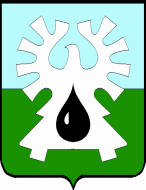                                         ГОРОДСКОЙ ОКРУГ УРАЙХАНТЫ-МАНСИЙСКОГО  АВТОНОМНОГО ОКРУГА-ЮГРЫДУМА ГОРОДА УРАЙРЕШЕНИЕот  29 августа  2022 года                                                                         №84О перечне наказов избирателей на 2023 год, данных депутатам Думы города Урай VII созываВ соответствии с Порядком работы с наказами избирателей, данными депутатам Думы города Урай,  утверждённым решением Думы города Урай от  26.04.2022 № 43, и учитывая результаты депутатских слушаний от 29.08.2022, Дума города Урай решила:1. Утвердить перечень наказов избирателей на 2023 год, данных депутатам Думы города Урай VII созыва, согласно приложению.2. Контроль за выполнением настоящего решения возложить на заместителя председателя Думы города Урай Р.Ф. Миникаева.3. Опубликовать настоящее решение в газете «Знамя».Председатель Думы города Урай                                              А.В. ВеличкоПриложениек решению Думы города Урай от 29 августа 2022 года № 84Перечень наказов избирателей на 2023 год, данных депутатам Думы города Урай VII созыва№ п/пДанные депутата (депутатов) Думы города Урай, внесшего (внесших) наказНаименование объекта и его местонахождение, вид работ1.Жигарев Евгений Владимирович-избирательный округ № 3;Кукушкин Артём Викторович- избирательный округ № 5;Сафонов Анатолий Николаевич- избирательный округ № 6;Насибуллин Леонард Фанилевич- избирательный округ № 7;Бабенко Артём Валерьевич- избирательный округ № 9;Бусарева Елена Алексеевна-избирательный округ № 15Муниципальное автономное учреждение «Спортивная школа «Старт», Дворец спорта и юношества «Старт»,  Урай, мкр. 2 д. 87.Приобретение и доставка:1) системы хронометража Swim mini Бассейн;2) бодибар наборных для хот айрона фитнеса, 20 кг. (СВ-3111) - 5 штук;3) гимнастических матов ПВХ – 6 штук;4) фляк-мата 139*60*102;5) входной  группы (двери).2. Ребякин Евгений Александрович- избирательный округ № 16.Жилые дома 17,18,19 в микрорайоне 3, приобретение малых архитектурных форм: 1) детский игровой комплекс (цвет №14, артикул 005300);2) качалка-балансир 4-х местная «Большая» (цвет №14, артикул 004106).3. Величко Александр Витальевич- избирательный округ № 1;Кочемазов Алексей Владимирович- избирательный округ № 2;Баев Сергей Анатольевич- избирательный округ № 4;Будункевич Иван Дмитриевич- избирательный округ № 8;Акчурин Марат Раисович- избирательный округ № 10;Овденко Наталья Борисовна- избирательный округ № 11;Борисова Анжела Васильевна- избирательный округ № 12;Миникаев Рустам Фаритович- избирательный округ № 13;Мунарев Игорь Сергеевич- избирательный округ № 14;Павликов Дмитрий Николаевич- избирательный округ № 17;Гайсин Илдар Газинурович- избирательный округ № 18;Анваров Ильмир Рамилович- избирательный округ № 19;Жуков Евгений Валерьевич- избирательный округ № 20.Резерв дорожного фонда